ZUR SOFORTIGEN VERÖFFENTLICHUNG
​31. JULI 2020SHANGAEIN LIED ÜBER EINEN HERZSCHLAG
“KELELE”SINGLE AND VIDEOJETZT ERHÄLTLICH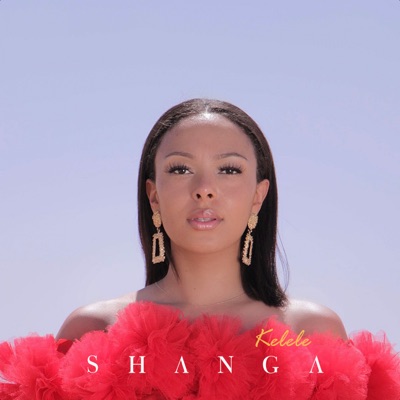 JETZT ZUHÖRENDie schweizerisch-nigerianische Künstlerin Shanga veröffentlicht heute ihre zweite Single "Kelele" aus ihrem kommenden Album. 
"Kelele" ist eine Afro-Pop-Ballade, die den Zuhörer auf eine emotionale und lyrische Reise mitnimmt. Das umgangssprachliche Wort repräsentiert Shangas Herzschlag und wurde von ihren echten Emotionen gegenüber ihrer Beziehung inspiriert. 
 
Der Song wurde von Beat-Chroniken (Bisi Udemba) produziert und vom Grammy nominierten Ben Mühlethaler gemischt & gemastert. Video hier erhältlich. 
FOLGE SHANGAWEBSITE | INSTAGRAM | TWITTER | FACEBOOK | YOUTUBEPRESSE KONTAKTAnthony Udemba | management@shangaofficial.com